Ответы регионального компетентностного конкурса «Путешествие в мир географии», 2020 г.5-6 классМаксимальное количество баллов за выполнение каждого задания – 10 бЗадание 1. Комментарии: курсивом выделены ответы, которые дети должны были вставить на пустые места в таблице. Задание 2. Ответ:2.1. буква П, буква Л2.2.П – 4 клетки на север; 2 клетки на восток; 4 клетки на юг.О – 4 клетки на север; 2 клетки на восток; 4 клетки на юг,2 клетки на западЛ – 4 клетки на с-с-в и 4 клетки на ю – ю в.Я - 4 клетки на север, 2 клетки на запад, 2 клетки на юг, 2 клетки на восток , 2 клетки на ю-з .Р – 4 клетки на север; 2 клетки на восток; 2 клетки на юг; 2 клетки на запад.Н – 4 клетки на север; 2 клетки на юг; 2 клетки на восток, 2 клетки на север, 4 клетки на юг.И – 4 клетки на юг, 4клетки на с-в ,4 клетки на юг.К – 4 клетки на север, 2 клетки на юг, 2 клетки на с-в, 2 клетки на ю- , 2 клетки на ю-вПрим. Написание букв может различаться. Каждая буква проверяется членами жюри.Задание 3. На рисунке изображены формы рельефа. Назовите их.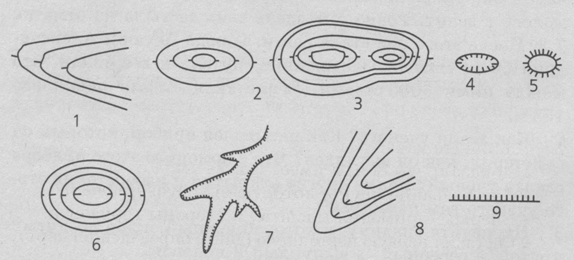 Ответ: 1-склон, 2 –холм, 3- седловина, 4 – яма, 5- курган6- котловина, 7- овраг, 8 – впадина (лощина), 9-обрыв- выпуклые формы, вогнутые формы, низменности и возвышенности. А также другие классификацииЗадание 4. Ответ: Судя по данным нам координатам после потери управления, яхта двигалась по течению Западных ветров. Скорость течения от 0,9 до 3,5(4) км (по разным источникам), также мы знаем время 10 дней или 10 дней* на 24 часа в сутки =240 часов лодка проведет в пути240*4=960км - они проплывут на восток за 10 дней при максимальной скорости теченияДлина дуги параллели на широте 45° равна 78,848 км960/78, 848=12°Это значит, что они продвинутся на 12° градусов на востокКоординаты  45°ю.ш.и  160°з.д 
Яхта плывет на восток 1600-120=1480 з.д.При другой скорости течения задача решается аналогично. Задание 5. Ответы регионального компетентностного конкурса «Путешествие в мир географии», 2019 г.7-8 классМаксимальное количество баллов за выполнение каждого задания – 10 б.Задание 1.Ответ: озеро Баскунчак. Далее ответы учащихся содержат индивидуальные сведения о географическом объекте. Низкие баллы выставляются за ответ, который говорит только о том, что в этом озере много соли. Обязательно добавляется балл за точное указание на источник информации.Задание 2.Ответ: Важнейшим свойством почвы является плодородие. Благодаря плодородию почвы являются величайшим природным богатством. Именно на это свойство обратили свое внимание люди еще в древности.Мелиорация – это совокупность мер по улучшению почв с целью длительного повышения их плодородия. Мелиорация предусматривает: орошение засушливых земель, осушение переувлажненных земель,борьбу с эрозией,улучшение кормовых угодий, обводнение пастбищ в засушливых районах.Допускаются иные варианты ответа.Задание 3.Ответ: Пигмеи – хижина из листьев. Плоды деревьев, орехи, мясо диких животных и т.д. Баллы выставляются за иллюстрирование ответа.Обязательно добавляется балл за точное указание на источник информации.Задание 4. Правильны или неправильны следующие утверждения? Скопируй таблицу и обведи ответы «Да» или «Нет».Жирным шрифтом выделены правильные ответыЗадание 5. Ответ: Инверсия температуры - явление, которое происходит из-за того, что холодные слои воздуха оказываются ниже теплых слоев. Это происходит из-за того, что земля быстро остывает и охлаждает воздух, находящийся вблизи неё. Так получается, что холодный воздух оказывается ниже, чем теплый. Обычно после восхода солнца воздух нагревается и воздух приходит в обычное состояние, но если есть облачность, то инверсия не происходит. Так же инверсия может возникнуть из-за горно-долинных ветров, которые смещают холодный воздух, с гор в долины. Инверсия температуры препятствует вертикальным перемещениям воздуха и способствует образованию дымки, тумана, смога, облаков, миражей. Инверсия сильно зависит от местных особенностей рельефа. Увеличение температуры в инверсионном слое колеблется от десятых долей градусов до 15—20 °C и более. Наибольшей мощностью обладают приземные инверсии температуры в Восточной Сибири и в Антарктиде в зимний период.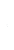 Ответы регионального компетентностного конкурса «Путешествие в мир географии», 2019 г.9-11 классМаксимальное количество баллов за выполнение каждого задания – 10 бЗадание 1.Рождаемость. В России высокая рождаемость свойственна автономиям, регионам с преобладанием сельского населения, а также районам нового освоения с большой долей жителей молодых возрастов.Прим: В большинстве случаев жюри учитывали такой ответ, как естественный прирост, если учащиеся обосновывали свой выбор развернутым ответом.Задание 2. Ответ: Продукт - сахар. Два вида сырья – сахарная свекла и сахарный тростник. Требования к теплу. Сахарная свекла является умеренно теплолюбивой культурой. Семена могут прорастать уже при достижении почвой температуры 3-4. Молодые всходы крайне чувствительны к заморозкам. Когда растение проходит стадию «вилочки» (следующую после прорастания семян), оно может погибнуть уже при морозе в 3°. Но с образованием первой пары листьев ее сопротивляемость к холоду возрастает, и свекла без ущерба переносит заморозки до 6°. Оптимальные условия для роста стеблей, листьев, формирования репродуктивных органов растения складываются при температуре около 18°.
Требования к обеспечению влагой. Выращивание сахарной свеклы не предполагает обилия воды, поскольку эта культура является сравнительно засухоустойчивой. Свекла формирует корневую систему, проникающую на глубину до трех метров. За счет этого растение использует влагу, накопившуюся в почве благодаря осенне-зимним осадкам. А его длительный вегетационный период способствует использованию летних дождей. В годы, характеризующиеся обилием осадков, собирают высокий урожай корнеплодов, не отличающихся, однако, высокой сахаристостью. Свекла, в особенности семенники, не любит переувлажнения и близкого (выше 1,5 м от поверхности) залегания грунтовых вод. Самая лучшая комбинация тепла, света, питательных веществ и влаги для свеклы создается, когда в мае погода влажная и теплая, в июне и июле – влажная и нежаркая, в августе – солнечная с достаточным количеством дождей, в сентябре и октябре – теплая с умеренными осадками.Требования к свету. Поскольку свекла входит в число растений длинного дня, увеличение светлого периода ведет к ее более быстрому развитию: лучшему росту листьев и корнеплодов и более интенсивному накоплению сахара. На сахаристость свеклы в значительной степени влияет количество солнечного облучения во второй половине периода вегетации. Наиболее активно сахар накапливается в корнеплодах при чередовании ясных солнечных дней с пасмурными.Требования к почвам. Для свеклы больше всего подходят черноземы и темно-серые и серые суглинистые лесные почвы, насыщенные перегноем. Для нее также пригодны земли в поймах и низинах. Прекрасные урожаи собирают на хорошо обрабатываемых и богатых органикой лугово-болотных и луговых, плодородных темно-каштановых и дерново-подзолистых почвах, характерных для Нечерноземья. На кислых почвах, если предварительно не проведена их нейтрализация, урожаи свеклы невелики. Для этой культуры наиболее благоприятны слабощелочные и нейтральные грунты. Свекла может приспособиться и к слабозасоленным почвам, но заболоченные, тяжелые глинистые, каменистые и бедные песчаные почвы для нее не подходят.Аналогично должны быть описаны условия произрастания сахарного тростника.Задание 3. Задание 4. Ответ: Любые аргументы из нижеприведенных. Другие возможные ответы. Задание 5.Ответ: Стимулом к сокращению объёмов предполагается заинтересованность в сокращении расхода топливаКолоссальное влияние на количество выбросов играет организация движения автомобилей в городе возможно применение менее мощных двигателей, при невысоких (экономичных) промежуточных скоростях.Изменение качества топливаЗаконодательные мерыКонтроль над состоянием автомобилейА также любые правдоподобные ответыПриборЧто измеряет прибор Единица измерения, которой характеризуется измеряемая прибором величинаАнеморумбометр Скорость ветраМетр в секундуБарометрАвтоматически записывает атмосферное давление Мм  рт. ст.Гигрометр Влажность воздуха ПроцентОсадкомер Количества осадков миллиметры Термометр Температуру воздухаГрадус ЭхолотАвтоматическое измерение глубины водоема метрыАБВГДЕ342165Утвержденияответыответы1.Экватор пересекает территорию Гвинеи.даНет2.Экватор пересекает территорию Эквадора.Данет3. Северная Двина пересекает Северный полярный круг.даНет4.Устье реки Нижняя Тунгуска лежит севернее Северного полярного круга.даНет5.Территория Республики Корея целиком расположена южнее Северного тропика.даНет6.Река Конго пересекает экватор.Данет7.Йоханнесбург расположен севернее Южного тропика.даНетДевиз страныФлаг ГербНазвание страны«Единство, Труд, Прогресс»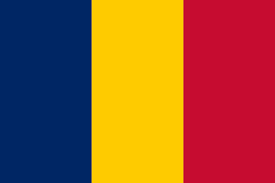 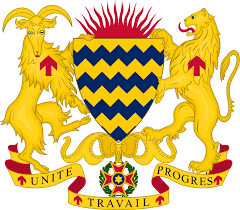 Чад«Честь, Братство, Справедливость»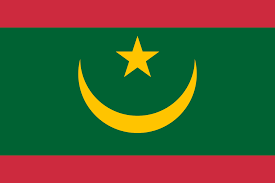 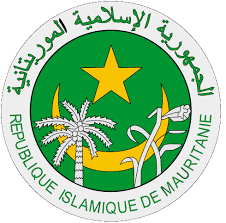 Мавритания«Свобода и единство»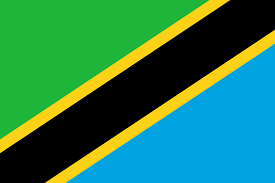 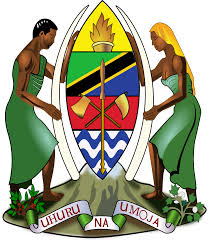 Танзания«Родина. Свобода, Справедливость»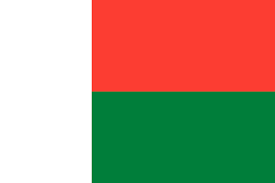 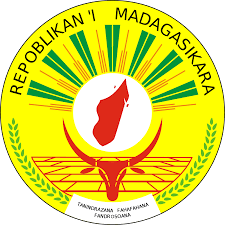 МадагаскарзапротивПустующие территории.Большое количество полезных ископаемых.Истощение полезных ископаемых в центральных районах.Разгрузка старых промышленных районов.Разгрузка крупных городов и Мегаполисов.Развитие науки и разработка новых технологий и оборудования для работы в суровых климатических условиях Севера.Охрана и защита северных государственных границ.Создание большего числа метеорологических станций для наблюдения за состоянием атмосферы Севера и её изменением, предсказание погоды и своевременного принятия правильного решения.Лучшее использование Севморпути – кратчайшей естественной морской магистрали между Европой и АзиейНизкие температуры.Полярная ночь.Многолетняя мерзлота.Сильная заболоченность и гнус.Неблагоприятные условия для человека.Экосистемы Севера относятся к числу наиболее хрупких и уязвимых.Деградация почв, на восстановление которых потребуются столетия.Не плодородные почвы.Неблагоприятные агроклиматические ресурсы.Низкие температуры тормозят разрушение вредных соединений.Быстрое образование овраг за счет того, что гусеницы тракторов сдирают дерн.При больших масштабах деградации природной среды Севера, практически невозможный процесс её восстановления.Малочисленное население.Необжитые районы.Большие затраты на строительство населенных пунктов.Большие затраты на строительство инфраструктуры.Проблема с добровольным переселением населения.Нехватка научных центров и учебных заведений.Нехватка развлекательных комплексов.Большие затраты в развитие экономики.Высокая себестоимость произведенной продукции.Разработка новых технологий и оборудования для работы в суровых климатических условиях Севера.Депопуляция населения, старение нации и уменьшение трудовых ресурсов в стране затрудняет освоение труднодоступных территорий.